PETAK, 5.11. 2021. – ZADACI ZA 1.a  i  1.b Dragi učenici 1.a i 1.b razreda, ovo su vaši današnji zadaci:HRVATSKI JEZIK – U bilježnicu (ne plavu pisanku ) velikim tiskanim slovima prepišite sljedeće rečenice:Nino  ima  mamu   Emu.Una   ima   mamu   Anu.Mi   nemamo   mane.Rečenice naučite čitati.LIKOVNA KULTURA – Na bijelom papiru, koji ste dobili u oglednoj mapi, nacrtajte članove svoje obitelji i uredno flomasterima obojite. Papir okrenite vodoravno. Crtež donesite u ponedjeljak u školu.U ponedjeljak se vidimo u školi. Nastava je ujutro (1.a prema B-rasporedu).Želimo vam ugodan  vikend  !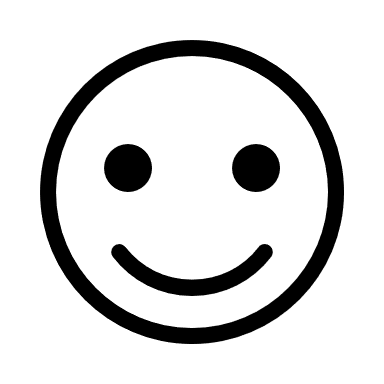                                                                    Vaše učiteljice